Україна  Шевченківська районна в м. Києві державна адміністрація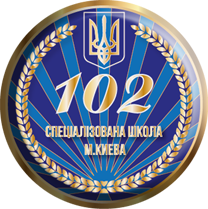 Управління освіти    СПЕЦІАЛІЗОВАНА ШКОЛА І-ІІІ СТУПЕНІВ № 102    з поглибленим вивченням англійської мовивул. Шулявська, 10/12, м. Київ, Україна, 04116тел.: (044) 236-11-25, 236-50-61, факс: (044) 236-02-93            e-mail: school_102@ukr.net, ідентифікаційний код 26125704Н А К А ЗВід « 29»  жовтня 2021 р.                                                                              № 192  Про організацію освітнього процесу у дистанційному режимі         На виконання постанови Кабінету Міністрів України від 09.12.2020 року                  № 1236 «Про встановлення карантину та запровадження обмежувальних протиепідеміологічних заходів з метою запобігання поширенню на території України гострої респіраторної хвороби COVID-19,спричиненої коронавірусом SARS-Co-2» ( зі змінами), наказу Міністерства охорони здоров’я України від 04.10.2021 «Про затвердження Переліку професій, виробництв та організацій, працівники яких підлягають обов’язковим профілактичним щепленням», пункту 5 Протоколу Постійної комісії з питань техногенно – екологічної безпеки та надзвичайних ситуацій виконавчого органу Київської міської ради від 28.10.2021№ 68, наказу Департаменту освіти і науки Києва від 29.10.2021 №166 « Про організацію освітнього процесу в закладах освіти міста Києва в умовах                  «червоного» рівня епідемічної небезпеки, протоколу засідання педагогічної ради № 06 від 29.10.2021 року, у зв’язку з встановленням в місті Києві 00:00 годин 01 листопада 2021 «червоного» рівня епідемічної небезпеки гострої респіраторної хвороби COVID-19, спричиненої коронавірусом SARS-Co-2НАКАЗУЮ:З 01.11.2021 організувати освітній процес для здобувачів освіти 1-11 із використанням технологій дистанційного навчання.2.Затвердити розклад уроків на період освітнього процесу з використанням технологій дистанційного навчання.                                          До 01.11.2021 року3. Заступникам директора з навчально- виховної роботи Павліковій Н.В., Легоньковій Н.Б.:3.1. Здійснити організаційні заходи щодо запровадження з 01.11.2021 року дистанційного навчання для учнів 1-11-х класів.                                                                                                      До 01.11.2021 року.3.2. Провести моніторинг робочих місць педагогічних працівників щодо технічного забезпечення. У разі виявлення технічних проблем на робочому місці (після надання заяви) дозволити таким педагогам працювати з дому за індивідуальним планом.                                                                                                    До 01.11.2021 року.3.3. Забезпечити розміщення на сайті школи та в соціальних мережах інформації про режим роботи закладу в період обмежувальних протиепідемічних заходів та про особливості організації освітнього процесу в дистанційному форматі.                                                                                                      До 01.11.2021 року.3.4. Здійснювати контроль за виконанням освітніх програм.	             Постійно.3.5. Надавати методичну допомогу педагогічним працівникам під час здійснення освітньої діяльності.                                                                                                               Постійно.3.6. Здійснювати контроль за якістю проведення уроків в синхронному режимі.                                                                                                                Постійно.4. Педагогічним працівникам:4.1.Здійснювати освітній процес у 1-11-х класах у дистанційному форматі: проводити уроки онлайн відповідно до розкладу, затвердженого у вересні 2021 року, та з дотриманням вимог Санітарного регламенту щодо безперервної роботи учнів із технічними засобами.	               Постійно.5. Класним керівникам 1-11-х класів:5.1. Довести до відома батьків учнів інформацію про режим роботи закладу в період обмежувальних протиепідемічних заходів та особливості організації освітнього процесу з використанням технологій дистанційного навчання.                                                                                                   До 01.11.2021 року.5.2. Відвідування навчальних занять та оцінювання навчальних досягнень учнів ( 5 – 11 класів) здійснювати в класних журналах після закінчення дистанційного навчання.5.3. Організувати роз'яснювальну роботу серед учнів та їхніх батьків щодо тривалості уроків, які проводяться з використанням технологій дистанційного навчання, асинхронного та синхронного режимів взаємодії між суб'єктами дистанційного навчання.	    Постійно.5.4.Здійснювати поточну координацію роботи з учнями щодо виконання та перевірки завдань, різних видів контролю через Googl диск, групи класів у соціальних мережах.                                                                                                                  Постійно.5.5. Провести заочний інструктаж з учнями та їх батьками про дотримання правил поведінки під час запровадження карантинних заходів.                                               	До 01.11.2021 року.6. Контроль за виконанням даного наказу залишаю за собою.Директор 	Наталія МОРОЗОВА